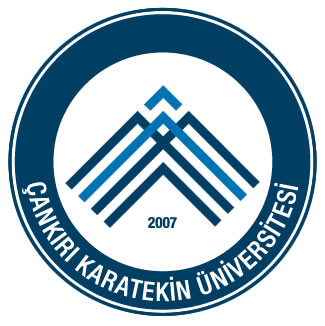 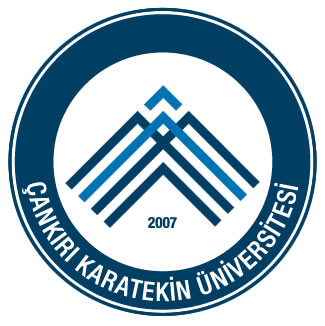                         TÜRKİYE CUMHURİYETİ           ÇANKIRI KARATEKİN ÜNİVERSİTESİ      MESLEK YÜKSEKOKULU MÜDÜRLÜĞÜ’NEMezun olabilmem için aşağıda yazılı olan, 120 AKTS’nin üzerinde bulunan, başarısız olduğum seçmeli derslerin üzerimden düşürülmesini istiyorum.		Gereğini bilgilerinize arz ederim.….....  /........  / 20…..imza….....  /........  / 20…..imza….....  /........  / 20…..imza….....  /........  / 20…..imzaKİMLİK BİLGİLERİKİMLİK BİLGİLERİKİMLİK BİLGİLERİKİMLİK BİLGİLERİKİMLİK BİLGİLERİKİMLİK BİLGİLERİKİMLİK BİLGİLERİKİMLİK BİLGİLERİKİMLİK BİLGİLERİKİMLİK BİLGİLERİKİMLİK BİLGİLERİKİMLİK BİLGİLERİKİMLİK BİLGİLERİAdı ve SoyadıAdı ve SoyadıAdı ve SoyadıAdı ve SoyadıAdı ve SoyadıAdı ve SoyadıÖğrenci NoÖğrenci NoÖğrenci NoÖğrenci NoÖğrenci NoÖğrenci NoBölümü/ ProgramıBölümü/ ProgramıBölümü/ ProgramıBölümü/ ProgramıBölümü/ ProgramıBölümü/ ProgramıTelefonTelefonTelefonTelefonTelefonTelefonBIRAKILAN DERSİNBIRAKILAN DERSİNBIRAKILAN DERSİNBIRAKILAN DERSİNBIRAKILAN DERSİNBIRAKILAN DERSİNBIRAKILAN DERSİNBIRAKILAN DERSİNBIRAKILAN DERSİNBIRAKILAN DERSİNBIRAKILAN DERSİNBIRAKILAN DERSİNBIRAKILAN DERSİNKODUADIADIADIADIADIKREDİSİ (AKTS)KREDİSİ (AKTS)DÖNEMİ (GÜZ / BAHAR)DÖNEMİ (GÜZ / BAHAR)YILIYILIYILI